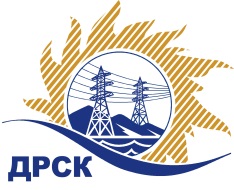 Акционерное Общество«Дальневосточная распределительная сетевая  компания»Протокол № 627/УКС-ВПзаседания закупочной комиссии по выбору победителя по открытому запросу цен на право заключения договора  закупка Мероприятия по строительству и реконструкции для технологического присоединения потребителей до 150 кВт (в том числе ПИР) на территории СП «ПЮЭС» и СП «ПЦЭС» филиала «Приморские ЭС» (Дальнереченский р-н, с.Вербное, Спасский р-н с. Гайворон, с.Славинка, Кировский р-н п.Кировский, с.Еленовка) № 2100 раздел  2.1.1.  ГКПЗ 2016 г.Извещение ЕИС № 31603798715ПРИСУТСТВОВАЛИ:  члены Закупочной комиссии 2 уровня АО «ДРСК». ВОПРОСЫ, ВЫНОСИМЫЕ НА РАССМОТРЕНИЕ ЗАКУПОЧНОЙ КОМИССИИ: О  рассмотрении результатов оценки заявок Участников.О признании заявок соответствующими условиям Документации о закупке.Об итоговой ранжировке заявок.О выборе победителя.ВОПРОС 1 «О рассмотрении результатов оценки заявок Участников»Признать объем полученной информации достаточным для принятия решения.Утвердить цены, полученные на процедуре вскрытия конвертов с заявками участников открытого запроса цен.ВОПРОС 2 «О признании заявок соответствующими условиям Документации о закупке»Признать заявки АО «Востоксельэлектросетьстрой» г. Хабаровск, ул. Тихоокеанская, 165, ООО «УЭМ» г. Уссурийск, ул. Штабского, 1  соответствующими условиям Документации о закупке и принять их к дальнейшему рассмотрению.ВОПРОС 3 «Об итоговой ранжировке заявок»Утвердить итоговую ранжировку заявок:ВОПРОС 4 «О выборе победителя»Признать победителем запроса цен  Мероприятия по строительству и реконструкции для технологического присоединения потребителей до 150 кВт (в том числе ПИР) на территории СП «ПЮЭС» и СП «ПЦЭС» филиала «Приморские ЭС» (Дальнереченский р-н, с.Вербное, Спасский р-н с. Гайворон, с.Славинка, Кировский р-н п.Кировский, с.Еленовка) участника, занявшего первое место в итоговой ранжировке по степени предпочтительности для заказчика: АО «Востоксельэлектросетьстрой» г. Хабаровск, ул. Тихоокеанская, 165 (является МСП): на условиях: стоимость заявки  2 950 000,00  руб. без учета НДС (3 481 000,00  руб. с учетом НДС). Срок выполнения работ: с момента заключения договора по 23.10.2016 г. Условия оплаты: в течение 60 календарных дней с момента подписания актов выполненных работ.  Гарантийные обязательства: гарантия подрядчика на своевременное и качественное выполнение работ, а также на устранение дефектов, возникших по его вине составляет 36 мес. со дня подписания акта ввода объекта в эксплуатацию. Гарантия на материалы и оборудование, поставляемые подрядчиком 36 мес. со дня подписания акта ввода объекта в эксплуатацию.Коврижкина Е.Ю.(4162) 397-280город  Благовещенск«13» июля 2016 года№п/пНаименование Участника закупки и его адресЦена предложения на участие в закупке без НДС, руб.1АО «Востоксельэлектросетьстрой»г. Хабаровск, ул. Тихоокеанская, 165Цена: 2 950 000,00  руб. без учета НДС (3 481 000,00  руб. с учетом НДС). 2ООО «УЭМ»г. Уссурийск, ул. Штабского, 1Цена: 2 953 700,00  руб. без учета НДС (3 485 366,80 руб. с учетом НДС). Место в итоговой ранжировкеНаименование и место нахождения участникаЦена заявки на участие в закупке, руб. без НДС1 местоАО «Востоксельэлектросетьстрой»г. Хабаровск, ул. Тихоокеанская, 1652 950 000,00  2 местоООО «УЭМ»г. Уссурийск, ул. Штабского, 12 953 700,00  Ответственный секретарь Закупочной комиссии: Елисеева М.Г. _____________________________